День Героев Отечества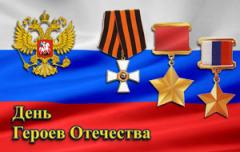  — это памятная дата, которая отмечается в нашей стране ежегодно 9 декабря. Она установлена Федеральным законом Российской Федерации № 22-ФЗ от 28 февраля 2007 года «О внесении изменения в статью 1-1 Федерального закона «О днях воинской славы и памятных датах России». Надо сказать, что свою историю данный праздник ведет еще с 18 века. Эта декабрьская дата приурочена к выдающемуся событию эпохи правления императрицы Екатерины II — в 1769 году она учредила орден Святого Георгия Победоносца.  В те годы этим орденом награждались воины, проявившие в бою доблесть, отвагу и смелость. Орден Святого Георгия имел 4 степени отличия, из которых первая была наивысшей. Известно, что кавалерами всех четырех степеней стали 4 человека, среди которых великие русские полководцы М.И. Кутузов и М.Б. Барклай-де-Толли. Екатерина II удостоила и себя этой награды в честь учреждения ордена. До 1917 года в день памяти Святого Георгия (26 ноября по старому стилю) в России отмечался праздник георгиевских кавалеров. После Октябрьской революции 1917 года праздник, как и орден, были упразднены. Статус высшей военной награды был возвращен ордену в 2000 году в соответствии с Указом Президента РФ № 1463 от 8 августа 2000 года «Об утверждении статута ордена Святого Георгия, положения о знаке отличия — Георгиевском кресте». В 2007 году российские парламентарии выдвинули идею о возрождении данного праздника. И сегодня в День Героев Отечества — 9 декабря — в России чествуют Героев Советского Союза, Героев Российской Федерации и кавалеров ордена Святого Георгия и ордена Славы. В честь этой даты в Москве, в Георгиевском зале Кремля, проходит торжественный приём с участием Героев Отечества, на который также приглашаются члены правительства РФ, члены Совета Федерации и Госдумы, региональные власти, а также представители конфессий, общественных объединений, деятели культуры, науки и искусства. А в российских городах к этому дню приурочено проведение праздничных концертов, встречи с ветеранами и другие торжественные мероприятия. Источник: http://www.calend.ru/holidays/0/0/2306/© Calend.ru